RENCANA PROGRAM DAN KEGIATAN PEMBELAJARAN SEMESTER (RPKPS)DESKRIPSI MATA KULIAH:This course is designed to equip students with the ability to apply various literary theories to literary texts. They will be able to understand and produce ‘literary criticism’; analysis of literature in both review and essay forms. The theories being used cover from the traditional approaches to modern approaches.KOMPETENSI:  Students are able to…Apply various approaches in literary theory to various textsKnow various methods in each approach (e.g. ‘psychology of author’ in psychoanalytical approach, ‘woman as reader’ in feminist approach)Summarize the ideas in existing analysis/criticismWrite reviews on different literary textsWrite a critical essay on a different literary textsPOKOK BAHASAN:	Karyawajibbaca:Hamlet 			(William Shakespeare)Huckleberry Finn 		(Mark Twain)Young Goodman Brown	(Nathaniel Hawthorne)To His Coy Mistress		(Andrew Marvell)Everyday Use		(Alice Walker)Topik:Literary Criticism and Writing about LiteratureMoral-philosophical CriticismHistorical-biographical CriticismNew CriticismReader Response CriticismPsychoanalytical CriticismArchetypal CriticismStructuralism (narratology, binary opposition)Semiotics (signs and code)Feminist Criticism (woman as reader)Marxist Criticism (reflection theory)NORMA AKADEMIK :- Kegiatan pembelajaran sesuai Jadwal Resmi, toleransi keterlambatan 15 menit.- Selama proses pembelajaranberlangsung HP dimatikan.- Pengumpulantugasditetapkansesuaijadwaldandilakukansebelumpembelajarandimulai. Bagi yang  terlambatnilaihanya 75 %nya, danbilaterlambat 1 harimendapatnilaihanya 50%nya, lebihdarisatuharimendapatnilai 0%.- Tugas yang merupakanplagiat, ataupengkutipantanpaaturanpenulisandianggaptidak lulus.- Aturanjumlah minimal presensidalampembelajarantetapdiberlakukan, termasukaturancaraberpakaianataubersepatu.NILAI AKHIR:Tugas kelas	10% (simpulan hasil diskusi kelompok)PR		15% (2 buaheseiindividu)Paper presentasi	20%UTS		25% UAS		30%Keaktifan  	BonusTUGAS TERSTRUKTUR : Paper presentasi dan pekerjaan rumah (PR) BENTUK TUGAS	1. TUJUAN TUGAS 	:Memberikan kemampuan kepada mahasiswa untuk menulis laporan berupa esei kritiksastra.2. URAIAN TUGAS  	:1. Paper kelompokuntukpresentasi: paper menguraikanduabuahkritiksastra	Karyaorang lain (diutamakanmemakaibuku Guerin, dkksebagaibahanrujukan	utama,atauartikel yang terbitdijurnalilmiah, majalahataukoran, skripsi, thesis, dlljikamateritidaktercakupdalambukutsb). Secarakeseluruhan paper terdiriatas:penjelasanttgkaryasastra yang dikritik (judul, penulis, genre, tahunpublikasi, sinopsis, danisu yang diangkat)penjelasantentangpendekatan/ teorikritiksastra yang dipakaihasiltemuan2. PR dalambentukeseisingkatberupaanalisiskaryadenganaplikasiteori reader   responsedan feminist(woman as reader)terhadapkarya yang ditentukanolehdosen.3. Tugaskelasdalambentuksimpulanhasildiskusikelompokberuapakritiksingkatterhadapsebuahkarya yang diberikanolehdosen.3. KRITERIA PENILAIAN 	:Tata bahasa, isi, presentasi, dankeaktifanselamapresentasiRPKPS DetailMeeting #2.KD: Mahasiswa mampu Menjelaskan:IlmudanFilsafatDasar-dasarPengetahuanPeranandanjenis-jenispenelitianSub Proyek 1. Mengidentifikasimasalah di perpustakaanUnandPembukaan. 15 menitLakukan ice breaker (Lecturer says….)					5 menitDosenmemulaidiskusi (brainstorming) tentangpengertian: 			3 menitIlmu, berfikir, hubunganilmudenganpenelitian, perbedaanilmu yang diperolehdaripenelitianilmiahdengankebenaran non ilmiahMengapapenelitiandiperlukanMahasiswadisuruhmenuliskandalamwaktu 2 menit.Lalumintajawabandari 2 – 3 mahasiswa, Kemudian sharing denganrekansebelah, 2 menit  (Think-pair-share).Mintasecara volunteer beberapa orang menjelaskanhasildiskusinya.IntiDosenmemberipengantartentang project 1. Menggali pengertian hal di atas di perpustakaan. Mahasiswa dibagi atas kelompok (4-5) orang. Tiap kelompok harus bekerja sama mendapatkan jawaban atas pengertian 4 hal di atas dari literatur di perpustakaan/ internet. Jawaban harus ditulis di atas kertas ukuran plano, dengan mengikuti kaedah ilmiah (mengutip referensi). Mahasiswa harus mencari tahu sendiri kaedah ilmiah dimaksud. 8 menitYel-yel: Go ... Fight ... winMahasiswa disuruh mengunjugi perpustakaan selama 40 menit tepat. Disamping mengerjakan tugas, Mahasiswa harus mengidentifikasi permasalahan yang ada di perpustakaan.Ice breaking: Happy clap...Diskusi dilanjutkan di kelas. Tiap kelompok disuruh menempelkan hasil kerja kelompoknya di dinding. 3 menitKunjung karya,  10 menitPresentasi dari 2 kelompok terbaik. 8 menitPenutup 7 menitDosen memberikan penguatan atas hasil diskusi, dan menjelaskan akan ada quiz di awal pertemuan berikutnya.# meeting 3: Sub Project 2.  MenidentifikasiMermasalahan di perpustakaanPembukaan. 	Ice breaker:  Go… fight … winIce breaker :Lectures says….3-4 Anggota yang salahdisurusmendeskripsikansuatuperpustakaan ideal			Ice breaker :Happy clap…Quiz		: Review materiminggusebelumnya, 5 menitPeriksa quiz	: peer: sampingkanan: 5 menit, Jawaban + nilaidikumpul (3 mnt)	IntiDosenmengulasbeberapahaltentangperpustakaan ideal hasildiskusipadabagianpembukaan.Selanjutnyamemberipengantartentang project sub project 2. (5 menit)Mahasiswadimintaduduk per kelompokkemudianmendiskusikanmasalah di perpustakaan.Mahasiswamelakukan brain storming atas list masalah, kemudianmengelompokkannyasertamembuaturutantingkatkeseriusannya. (7 Menit)Tiapkelompokdimintamengungkapkanmasalahpokoknyasecaratertulis.Tiapkelompokmenyampaikanhasildiskusinya. (7 menit)Tanggapan. (3 menit)Setelahmendengarkanhasilkelompok lain, tiap group dimintauntukmemperbaikirumusanpermasalahnya.(2 menit)Tiapkelompokdimintamendiskusikanbagaimanametodeilmiahdapatmenyelesaikanpermasalahan yang merekapilih?. (16 menit)Bagaimanametodepenelitian yang cocokuntukini? ( untukinimahasiswaharustahujenis-jenismetodepenelitian, mengidentifikasiperbedaannya, danmemilihmetode yang sesuai) (15 menit)Hasilnya dituliskan di atas kertas plano.Kunjung Karya (7 menit)Komentar atas hasil kunjung karya. (20 menit)Penutup 8 menitDosen memberikan penguatan atas hasil diskusi, dan menjelaskan apa yang akan dilakukan pada pertemuan berikutnya: Rumusan masalah yang disepakati tiap kelompok harus diketik, berikut alasan kenapa masalah itu yang dipilih, dan dicopy minimal 3 x jumlah kelompok.Tugas 1. Individu (2 minggu) , mencari literatur yang berkaitan dengan permasalahan yang dipilih. Buat reviewnya 2- 4 halaman. Literatur review harus mengikuti kaedah yang benar.Meeting #4.  Sub project 3. Menyusun rumusan masalah, memilih variabel dan teknik pengukuran, serta merumuskan dan menguji hipotesisMenjelaskan dan menggunakan tekni dalam:PerumusanMasalahMemilihVariabeldanTeknikPengukuranMerumuskandanmengujihipotesisPembukaan. (10 menit)	Ice breaker:  Pick a number….( 1 – 10). (Suruh tiap peserta menulis satu angka 1 – 10). Tanya siapa yang membuat di atas 5, 6, ... 10. Berikan pujian pada yang memilih 10, sebagai orang optimis, atau punya target yang tinggi, sementara yang memilih 1 adalah orang peragu dan punya daya juang rendah.Ice breaker :Gajah.. kecil, semutbesar…3-4 Anggota yang salahdisuruhmendeskripsikanmasalahdalamdirinya/ hidupnyasesuaijumlahangka yang dipilihnyadalam ice breaker I.Ice breaker :Happy clap…IntiMahasiswadibagiataskelompoknya.Dosenmegajukanpertanyaantentangrumusanmasalah, beriwaktukepadamahasiswa4 menituntukmenuliskan.Selanjutnyaberikanwaktu2 menituntukdiskusidenganrekansebelahnya.Minta 3 mahasiswa menyebutkan hasil diskusinya. Dosen minta salah seorang mahasiswa mencatat jawaban di papan tulis.4 menitBerikan penguatan diakhir diskusi tahap ini.Tiap kelompok diminta membagikan rumusan masalahnya kepada tiap kelompok lain, 3 copy per kelompok. Tiap kelompok diminta mereview rumusan masalah kelompok lain, (10 menit) dengan fokus: Apakah rumusan masalah tersebut sudah memiliki ciri-ciri masalah yang baik?Bagimana saran untuk memperbaiki rumusan masalahnya?Tiap kelompok mempresentasikan, dan minta kelompok lain menangapi. (20 menit)Kerja Kelompok: Tiap kelompok kembali mendiskusikan hasil masukan rumusan masalah kelompok lain (3 menit). Selanjutnya merumuskan variabel yang harus diukur, rumuskan hipotesis jika diperlukan, serta mengkaji bagaimana hipotesis diuji.Tiap kelompok juga mulai mengidentifikasi metode sampling yang akan digunakan. (Rujuk: Bab 8). (30 menit)Penutup 7 menitDosen memberikan penguatan atas hasil diskusi, dan menjelaskan apa yang akan dilakukan pada pertemuan berikutnya: Tiap kelompok menfinalkan hasil diskusinya, menuliskan di atas plano  untuk dipresentasikan pada pertemuan berikutnya.Meeting #5 dan #6  Sub project 3 (lanjutan). Menyusun rumusan masalah, memilih variabel dan teknik pengukuran, serta merumuskan dan menguji hipotesisPembukaan. (10 menit)	Ice breaker:  IntiMahasiswadibagiataskelompoknya.Tiapkelompokmemajanghasilkerjakelompoktentang: rumusanmasalah, memilihvariabeldanteknikpengukuran, sertamerumuskandanmengujihipotesis (2menit)Kunjung karya: Kelompok melakukan kunjung karya (1: 2) (10 menit), dan menyusun komentar.Tiap kelompok mempresentasikan hasil kerjanya, dan ditanggapi kelompok lain.Berikan penguatan diakhir diskusi tahap ini. (35 menit)Kerja kelompok: Tiap kelompok mendiskusikan Teknik Mengumpulkan data, membuat skala dan analisisuntuk masalah yang mereka pilih.Dari hasil diskusi ini harus keluar produk berupa: rancangan alat pengumpulan data: baik berupa: panduan pengamatan, wawancaraquessionerdata sekunder, dll.Tiap kelompom dapat membuatnya dalam bentuk tabulasi yang menjelaskan: variabel yang akan dilihat, definisi operasionalnya, teknik pengumpulan data, populasi yang akan diuji, sampel yang diperlukan, serta metode analisis data. (25 menit)Penutup 8 menitDosen memberikan penguatan atas hasil diskusi, dan menjelaskan apa yang akan dilakukan pada pertemuan berikutnya: Tiap kelompok menfinalkan hasil diskusi dan membuat dalam bentuk proposal diketik rapi. Didalam proposal ini harus sudah terkandung: latar belakang, rumusan, tujuan, batasan, studi literatur, dan metodologi. Dalam metodologi harus terkandung: variabel yang akan dilihat, definisi operasionalnya, teknik pengumpulan data, populasi yang akan diuji, sampel yang diperlukan, serta metode analisis data yang digunakan.Proposal akan dipresentasikan dalam pertemuan berikutnya.Meeting #7. Pilot test: Keperpustakaan, cafe dll.Pembukaan. (7menit)	Ice breaker:  IntiMahasiswaakandisuruhprakteklapanganselama 60 menit: mengumpulkan data yang berkualitassebanyak-banyaknya, dankembalikekelastepatwaktu.Refleksi: 18 menit. Mahasiswakembalikekelompoknyamendiskusikanhasil pilot testnya, menuliskandanmenyampaikanrefleksi yang isinya:apa yang diperolehhariitu?apa yang masihmeragukan?apa yang harusdiperbaiki?Penutup 5 menitDosen memberikan apresiasi atas hasil kerja kelompok dan refleksinya.Selanjutnya menyampaikan apa yang akan dilakukan pada pertemuan berikutnya: Melakukan uji validasi alat pengumpulan data, dan mulai melakukan pengumpulan data lanjutan selama 1 minggu.Meeting #8.UTSMeeting #9. Special session: SPSS mania!Tiapkelompokhendaknyamembawa minimal 1 laptop.Satu orang mahasiswadibantu 2-3 orang sebagaiinstrukturmuda(yang sudahditawarkandandimintasebelumnya) dimintamenyampaikantentangteknikanaisis data dengan SPSS.Tutorial dilakukandenganbantuanparainstrukturmudatersebut.Tiapkelompoklangsungmelakukanpengolahandatanyadenganmenggunakan SPSS.Dosen memberitahukan bahwa mulai pertemuan berikutnya, masing-masing kelompok akan mepresentasikan karya mereka:Bagian I: Disain penelitian hingga metodologi (meeting 10, 11, 12)Bagian II: Hasil penelitian: Pengolahan data, analisis dan kesimpulan/ saran (meeting 13, 14, 15, 16)Laporan lengkap harus sudah diserahkan pada meeting 13. Laporan dibuat sebanyak minimal sama dengan jumlah kelompok yang ada.Pada pertemuan 13 – 16, setiap kelompok akan mempresentasikan laporannya. Makalah yang sedang dipresentasikan didistribusikan ke semua kelompok.Sebelum presentasi, semua kelompok diberi waktu 10 menit untuk mempelajari dan meriview makalah yang akan dipresentasikan. Hasil review dituliskan dalam selembar kertas terpisah, dan diserahkan kepada dosen. 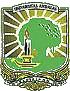 DEPARTEMEN PENDIDIKAN DAN KEBUDAYAANUNIVERSITAS ANDALASFAKULTAS ILMU BUDAYAJURUSAN SASTRA INGGRISMata Kuliah: LITERARY CRITICISM 1Dosen: MarlizaYeni / EdriaSandikaKode / SKS: ENG 344 / 2 SKSKode DosenPrasyarat: TOL 1 & TOL 2Status: WajibUniversitas: AndalasJurusan: SastraInggrisFakultas: IlmuBudayaProgram Studi: SastraInggrisKonsentrasi: KajianSastraSemester: 5 (Lima)(1)MINGGU KE(2)KEMAMPUAN AKHIR YANG DIHARAPKAN (KOMPETENSI)(3)BAHAN KAJIAN(4)BENTUK PEMBELAJARAN(5)KRITERIA PENILAIAN (INDIKATOR) 1Mengetahui rencana pembelajarandanhubungannyadenganmatakuliah lain.Pengantar LC1Review beberapateorikritiksastraPenjelasan rencana pembelajaran dan materi pokok serta presentasiKehadiran dankeaktifanmahasiswa2Menjelaskan:DefinisiteoridankritiksastraDefinisikritiksastraPerananmahasiswasastraInggrisdalamduniakritiksastraMampu melakukan kerjasama dalam kelompokTheory and criticism,Ourbusiness in literarycriticismPresentasi dosen dan diskusiKehadirandankeaktifanmahasiswa3Menjelaskan:Macam-macambentuktulisan yang terkaitdengankaryasastradankritiksastraDefinisisummary, paraphrase, analysis, interpretation, evaluation danreview.Bentuksebuahtulisanberdasarkankarakteristiknya. Mampu melakukan kerjasama dalam kelompok, dan mengungkapkan pendapat di depan kelasWriting about literature(Summary, paraphrase, interpretation, evaluation, review) Presentasi dosen dan diskusi/ kerja kelompok/ kunjung Karya(samples of summary, paraphrase, etc)Kehadirandankeaktifanmahasiswa4Menjelaskan:jalanceritadarikarya-karyawajibbaca (Hamlet, Huckleberry Finn, “Young Goodman Brown”, “To His Coy Mistress”, “Everyday Use”)Mampu mengungkapkan pendapat di depan kelasDiscussion on obligatory readingsPesentasimahasiswadandiskusiKehadirandankeaktifanmahasiswa5Menjelaskan dan mengaplikasikan:Kritiksastramoral-philosophicalMampu melakukan kerjasama dalam kelompok, dan mengembangkan kreatifitas serta time management skillMoral-philosophical CriticismPresentasi mahasiswadandiskusi, tugaskelas(“The Appointment in Samara”, “The Miser”)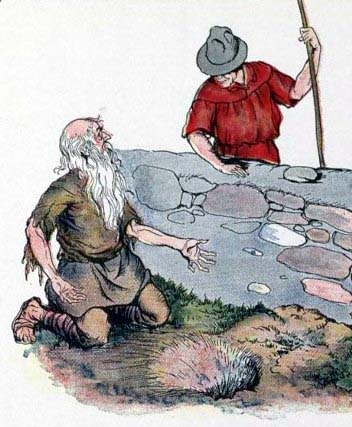 Kehadirandankeaktifanmahasiswa6Menjelaskan dan mengaplikasikan:Kritiksastrahistorical-biographicalMampu melakukan kerjasama dalam kelompok, dan mengembangkan kreatifitas serta time management skillHistorical-biographical CriticismPresentasi mahasiswadandiskusiKehadirandankeaktifanmahasiswa7Menjelaskan dan mengaplikasikan:Kritiksastranew criticismMampu melakukan kerjasama dalam kelompok, dan mengembangkan kreatifitas serta time management skillNew CriticismPresentasi mahasiswadandiskusiKehadirandankeaktifanmahasiswa8Menjelaskan dan mengaplikasikan:Kritiksastrareader responseMampu melakukan kerjasama dalam kelompok, dan mengembangkan kreatifitas serta time management skillReader Response CriticismPresentasi mahasiswadandiskusi,tugaskelas “Appointment in Samara,” “The Miser” (kunjungkarya)KehadirandankeaktifanMahasiswa, PR(Esio TrotkaryaRoadh Dahl)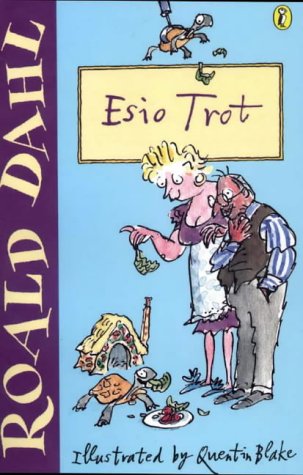 9UJIAN TENGAH SEMESTERUJIAN TENGAH SEMESTERUJIAN TENGAH SEMESTERUJIAN TENGAH SEMESTER10Menjelaskan dan mengaplikasikan:KritiksastrapsychoanalysisMampu melakukan kerjasama dalam kelompok, dan mengembangkan kreatifitas serta time management skillPsychoanalytical Criticism(psychology of author and character)Presentasi mahasiswadandiskusi, tugaskelas“The Ugly Duckling” (kunjungkarya)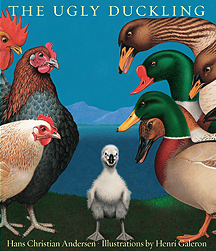 KehadirandankeaktifanMahasiswa11Menjelaskan dan mengaplikasikan:Kritiksastraarchetypal criticismMampu melakukan kerjasama dalam kelompok, dan mengembangkan kreatifitas serta time management skillArchetypal criticismPresentasi mahasiswadandiskusi, tugaskelas (kunjungkarya)KehadirandankeaktifanMahasiswa12Menjelaskan dan mengaplikasikan:KritiksastrastructuralismMampu melakukan kerjasama dalam kelompok, dan mengembangkan kreatifitas serta time management skillStructuralism (narratology, binary opposition)Presentasi mahasiswadandiskusiKehadirandankeaktifanMahasiswa13Menjelaskan dan mengaplikasikan:Kritiksastrastructuralism/semioticsMampu melakukan kerjasama dalam kelompok, dan mengembangkan kreatifitas serta time management skillStructuralism/semiotics(signs and code)Presentasi mahasiswadandiskusiKehadirandankeaktifanMahasiswa14Menjelaskan dan mengaplikasikan:KritiksastrafeministMampu melakukan kerjasama dalam kelompok, dan mengembangkan kreatifitas serta time management skillFeminist criticism (woman as reader)Presentasi mahasiswadandiskusiKehadirandankeaktifanMahasiswa, PR (“A Pair of Silk Stockings karya Kate Chopin)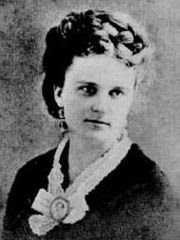 15Menjelaskan dan mengaplikasikan:KritiksastramarxistMampu melakukan kerjasama dalam kelompok, dan mengembangkan kreatifitas serta time management skillMarxist criticism(reflection theory)Presentasi mahasiswadandiskusiKehadirandankeaktifanmahasiswa16DISCUSSION ON FINAL PAPERDISCUSSION ON FINAL PAPERDISCUSSION ON FINAL PAPERDISCUSSION ON FINAL PAPERBAHAN, SUMBER INFORMASI DAN REFERENSIBAHAN, SUMBER INFORMASI DAN REFERENSI01.Guerin, Wilfred L, et al. A Handbook of Critical Approaches to Literature (Fourth Edition). New York: Oxford Univerdity Press, 1999.02.Teaching materials given by lecturers.03.bahas.multiply.com/journalDibuatDibuatDiperiksaDiperiksaDisetujuiDisetujuiTanggal05Agustus 2012TanggalTanggalOlehMarlizaYeni, MAOlehOlehJabatanDosen MK JabatanJabatanTanda TanganTanda TanganTanda Tangan